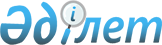 2010 жылғы 23 желтоқсандағы "Талғар ауданының 2011-2013 жылдарға арналған аудандық бюджеті туралы" N 41-232 шешіміне өзгерістер енгізу туралы
					
			Күшін жойған
			
			
		
					Алматы облысы Талғар аудандық мәслихатының 2011 жылғы 14 сәуірдегі N 46-268 шешімі. Алматы облысының Әділет департаменті Талғар ауданының Әділет басқармасында 2011 жылы 25 сәуірде N 2-18-127 тіркелді. Күші жойылды - Алматы облысы Талғар аудандық мәслихатының 2012 жылғы 13 сәуірдегі № 4-27 шешімімен      Ескерту. Күші жойылды - Алматы облысы Талғар аудандық мәслихатының 13.04.2012 № 4-27 шешімімен.

      РҚАО ескертпесі.

      Мәтінде авторлық орфография және пунктуация сақталған.       

Қазақстан Республикасы Бюджет кодексінің 104-бабының 5-тармағына, 109-бабының 5-тармағына, Қазақстан Республикасының "Қазақстан Республикасындағы жергілікті мемлекеттік басқару және өзін-өзі басқару туралы" Заңының 6-бабы 1-тармағына сәйкес, Талғар аудандық мәслихаты ШЕШІМ ЕТТІ:



      1. Талғар аудандық мәслихатының 2010 жылғы 23 желтоқсандағы "Талғар ауданының 2011-2013 жылғы аудандық бюджеті туралы" N 41-232 (2010 жылғы 31 желтоқсандағы нормативтік құқықтық актілерді мемлекеттік тіркеу тізілімінде N 2-18-121 нөмірімен тіркелген, 2011 жылғы 13 қаңтардағы "Талғар" газетінің N 04-05 (3931-3932) санында жарияланған), Талғар аудандық мәслихатының 2011 жылғы 22 ақпандағы "2010 жылғы 23 желтоқсандағы "Талғар ауданының 2011-2013 жылдарға арналған аудандық бюджеті туралы" N 41-232 шешіміне өзгерістер мен толықтырулар енгізу туралы" N 43-252 (2011 жылғы 28 ақпандағы нормативтік құқықтық актілерді мемлекеттік тіркеу тізілімінде N 2-18-124 нөмірімен тіркелген, 2011 жылғы 19 наурыздағы "Талғар" газетінің N 14 (3941) санында жарияланған), Талғар аудандық мәслихатының 2011 жылғы 18 наурыздағы "2010 жылғы 23 желтоқсандағы "Талғар ауданының 2011-2013 жылдарға арналған аудандық бюджеті туралы" N 41-232 шешіміне өзгерістер енгізу туралы" N 44-259 (2011 жылғы 1 сәуірдегі нормативтік құқықтық актілерді мемлекеттік тіркеу тізілімінде N 2-18-125 нөмірімен тіркелген, 2011 жылғы 9 сәуірдегі "Талғар" газетінің N 16 (3943) санында жарияланған) шешіміне мынандай өзгерістер енгізілсін:



      1-тармақтағы:

      "Кірістер" жолындағы "6073306" саны "6163376" санына;

      "Шығындар" жолындағы "6175168" саны "6282689" санына;



      5-тармақтағы:

      "атқару органдары мен жалпы сипаттағы мемлекеттік қызметке" жолындағы "254256" саны "256955" санына;

      "қорғаныс" жолындағы "1378" саны "18178" санына;

      "білім беру мекемелеріне" жолындағы "4769674" саны "4779596" санына;

      "әлеуметтік көмек және әлеуметтік қамсыздандыруға" жолындағы "183141" саны "185666" санына;

      "тұрғын үй коммуналдық шаруашылық" жолындағы "365796" саны "379796" санына;

      "мәдениет, спорт, туризм және ақпараттық кеңістiк" жолындағы "227000" саны "287468" санына;

      "ауыл, су, орман, балық шаруашылығы, ерекше қорғалатын табиғи аумақтар, қоршаған ортаны және жануарлар дүниесін қорғау, жер қатынастары" жолындағы "89405" саны "89512" санына;

      "өнеркәсіп, сәулет, қала құрылысы және құрылыс қызметі" жолындағы "8338" саны "9338" санын.



      2. Көрсетілген шешімнің 1-қосымшасы осы шешімнің 1-қосымшасына сәйкес жаңа редакцияда баяндалсын.



      3. Осы шешім 2011 жылдың 1 қаңтарынан бастап қолданысқа енгізілсін.      Аудандық мәслихат

      сессиясының төрағасы                       Боранбаева М.Н.      Аудандық мәслихат

      хатшысы                                    Ыдралиева Р.М.      КЕЛІСІЛДІ:      Аудандық экономика,

      бюджеттік жоспарлау және

      кәсіпкерлік бөлімінің бастығы              Сафин Асанғали Ануарұлы

      14 сәуір 2011 жыл

Талғар аудандық мәслихатының

2011 жылғы 14 сәуірдегі

"2010 жылғы 23 желтоқсандағы

"Талғар ауданының 2011-2013

жылдарға арналған аудандық

бюджеті туралы" N 41-232

шешіміне өзгерістер мен

толықтырулар енгізу туралы"

N 46-268 шешіміне

1-қосымшаТалғар аудандық мәслихатының

2010 жылғы 23 желтоқсандағы

"Талғар ауданының 2011-2013

жылдарға арналған аудандық

бюджеті туралы" N 41-232

шешіміне бекітілген

1-қосымша
					© 2012. Қазақстан Республикасы Әділет министрлігінің «Қазақстан Республикасының Заңнама және құқықтық ақпарат институты» ШЖҚ РМК
				СанатыСанатыСанатыСанатымың

теңгеІшкі функцияІшкі функцияІшкі функциямың

теңгеСыныбыСыныбымың

теңге1. Кiрiстер61633761Салықтық түсімдер105591904Меншiкке салынатын салықтар8476091Мүлiкке салынатын салықтар4787103Жер салығы689004Көлiк құралдарына салынатын салық2933995Бiрыңғай жер салығы6600Бiрыңғай жер салығы660005Тауарларға, жұмыстарға және қызметтерге

салынатын ішкі салықтар1645182Акциздер1270003Табиғи және басқа ресурстарды пайдаланғаны

үшін түсетін түсімдер59004Кәсiпкерлiк және кәсiби қызметтi жүргiзгені

үшiн алынатын алымдар265585Ойын бизнесіне салық506008Заңдық мәнді іс-әрекеттерді жасағаны және

(немесе) оған уәкілеттігі бар мемлекеттік

органдар немесе лауазымды адамдар құжаттар

бергені үшін алынатын міндетті төлемдер437921Мемлекеттiк баж437922Салықтық емес түсiмдер4092601Мемлекет меншіктен түсетін кірістер3094Коммуналдық меншіктегі акциялардың мемлекеттік

пакетіне дивиденттер5Мемлекет меншігіндегі мүлікті жалға беруден

түсетін кірістер309404Мемлекеттік бюджеттен қаржыландырылатын,

сондай-ақ Қазақстан Республикасының Ұлттық

Банкінің бюджетінен (шығыстар сметасынан)

ұсталатын және қаржыландырылатын мемлекеттік

мекемелер салатын айыппұлдар, өсімпұлдар,

санкциялар, өндіріп алулар364521Мұнай секторы ұйымдарынан түсетін түсімдерді

қоспағанда, мемлекеттік бюджеттен

қаржыландырылатын, сондай-ақ Қазақстан

Республикасы Ұлттық Банкінің бюджетінен

(шығыстар сметасынан) ұсталатын және

қаржыландырылатын мемлекеттік мекемелер

салатын айыппұлдар, өсімпұлдар, санкциялар,

өндіріп алулар3645206Басқа да салықтық емес түсімдер13801Басқа да салықтық емес түсімдер13803Негізгі капиталды сатудан түсетін түсімдер15041203Жерді және материалдық емес активтерді сату1504121Жерді сату1504124Трансферттердің түсімдері491611902Мемлекеттік басқарудың жоғары тұрған

органдарынан түсетін трансферттер49161192Облыстық бюджеттен түсетін трансферттер49161197Қарыздар түсімі3738801Мемлекеттік ішкі қарыздар373882Қарыз алу келісім шарттары37388Ауданның (облыстық маңызы бар қаланың)

жергілікті атқарушы органы алатын қарыздар373888Бюджет қаражаттарының қолданылатын қалдықтары18276201Бюджет қаражатының қалдықтары1827621Бюджет қаражатының бос қалдықтары182762Бюджет қаражатының бос қалдықтары182762ФункцияФункцияФункцияФункцияФункцияСомасы

/мың теңгемен/Кіші функцияКіші функцияКіші функцияКіші функцияСомасы

/мың теңгемен/Бюджеттік бағдарламаның әкімшісіБюджеттік бағдарламаның әкімшісіБюджеттік бағдарламаның әкімшісіСомасы

/мың теңгемен/БағдарламаБағдарламаСомасы

/мың теңгемен/А Т А У ЫА Т А У ЫСомасы

/мың теңгемен/2. Шығындар628268901Жалпы сипаттағы мемлекеттiк қызметтер2569551Мемлекеттік басқарудың жалпы функцияларын орындайтын өкілді, атқарушы және басқа органдар224945112Аудан (облыстық маңызы бар қала) мәслихатының аппараты15230001Аудан (облыстық маңызы бар қала) мәслихатының қызметін қамтамасыз ету жөніндегі қызметтер15230122Аудан (облыстық маңызы бар қала) әкімінің аппараты82204001Аудан (облыстық маңызы бар қала) әкімінің қызметін қамтамасыз ету жөніндегі қызметтер62104003Мемлекеттік органдардың күрделі шығыстары20100123Қаладағы аудан, аудандық маңызы бар қала, кент, ауыл (село), ауылдық (селолық) округ әкімінің аппараты127511001Қаладағы аудан, аудандық маңызы бар қаланың, кент, ауыл (село), ауылдық (селолық) округ әкімінің қызметін қамтамасыз ету жөніндегі қызметтер1275112Қаржылық қызмет11375452Ауданның (облыстық маңызы бар қаланың) қаржы бөлімі11375001Аудандық бюджетті орындау және коммуналдық меншікті (облыстық маңызы бар қала) саласындағы мемлекеттік саясатты іске асыру жөніндегі қызметтер9301003Салық салу мақсатында мүлікті бағалауды жүргізу2074018Мемлекеттік органдардың күрделі шығыстары05Жоспарлау және статистикалық қызмет20635476Ауданның (облыстық маңызы бар қаланың) экономика, бюджеттік жоспарлау және кәсіпкерлік бөлімі20635001Экономикалық саясатты, мемлекеттік жоспарлау жүйесін қалыптастыру және дамыту және ауданды (облыстық маңызы бар қаланы) басқару саласындағы мемлекеттік саясатты іске асыру жөніндегі қызметтер17635003Мемлекеттік органдардың күрделі шығыстары300002Қорғаныс181781Әскери мұқтаждар1378122Аудан (облыстық маңызы бар қала) әкімінің аппараты1378005Жалпыға бірдей әскери міндетті атқару шеңберіндегі іс-шаралар13782Төтенше жағдайлар жөнiндегi жұмыстарды ұйымдастыру16800122Аудан (облыстық маңызы бар қала) әкімінің аппараты16800006Аудан(облыстық маңызы бар қала) аумағындағы төтенше жағдайлардың алдын алу және оларды жою1680003Қоғамдық тәртіп, қауіпсіздік, құқықтық, сот, қылмыстық-атқару қызметі87401Құқық қорғау қызметi8740458Ауданның (облыстық маңызы бар қаланың) тұрғын үй-коммуналдық шаруашылығы, жолаушылар көлігі және автомобиль жолдары бөлімі8740021Елдi мекендерде жол жүрісі қауiпсiздiгін қамтамасыз ету874004Бiлiм беру47795961Мектепке дейiнгi тәрбие және оқыту245290123Қаладағы аудан, аудандық маңызы бар қала, кент, ауыл (село), ауылдық (селолық) округ әкімінің аппараты1037025Мектеп мұғалімдеріне және мектепке дейінгі ұйымдардың тәрбиешілеріне біліктілік санаты үшін қосымша ақы көлемін ұлғайту1037471Ауданның (облыстық маңызы бар қаланың) білім, дене шынықтыру және спорт бөлімі244253003Мектепке дейінгі тәрбие ұйымдарының қызметін қамтамасыз ету189367025Мектеп мұғалімдеріне және мектепке дейінгі ұйымдардың тәрбиешілеріне біліктілік санаты үшін қосымша ақы көлемін ұлғайту548862Бастауыш, негізгі орта және жалпы орта білім беру3676348123Қаладағы аудан, аудандық маңызы бар қала, кент, ауыл (село), ауылдық (селолық) округ әкімінің аппараты4215005Ауылдық (селолық) жерлерде балаларды мектепке дейін тегін алып баруды және кері алып келуді ұйымдастыру4215471Ауданның (облыстық маңызы бар қаланың) білім, дене шынықтыру және спорт бөлімі3672133004Жалпы білім беру3626785005Балалар мен жеткіншектерге қосымша білім беру453484Техникалық және кәсіптік, орта білімнен кейінгі білім беру26055471Ауданның (облыстық маңызы бар қаланың) білім, дене шынықтыру және спорт бөлімі26055007Кәсіптік оқытуды ұйымдастыру260559Білім беру саласындағы өзге де қызметтер831903467Ауданның (облыстық маңызы бар қаланың) құрылыс бөлімі748535Жергілікті бюджет қаражаты есебінен748535471Ауданның (облыстық маңызы бар қаланың) білім, дене шынықтыру және спорт бөлімі83368008Ауданның (облыстық маңызы бар қаланың) мемлекеттік білім беру мекемелерінде білім беру жүйесін ақпараттандыру11122009Ауданның (облыстық маңызы бар қаланың) мемлекеттік білім беру мекемелер үшін оқулықтар мен оқу-әдiстемелiк кешендерді сатып алу және жеткізу39450020Жетім баланы (жетім балаларды) және ата-аналарының қамқорынсыз қалған баланы (балаларды) күтіп-ұстауға асыраушыларына ай сайынғы ақшалай қаражат төлемдері20110023Үйде оқытылатын мүгедек балаларды жабдықпен, бағдарламалық қамтыммен қамтамасыз ету1268606Әлеуметтiк көмек және әлеуметтiк қамсыздандыру1856662Әлеуметтік көмек160650451Ауданның (облыстық маңызы бар қаланың) жұмыспен қамту және әлеуметтік бағдарламалар бөлімі160650002Еңбекпен қамту бағдарламасы44725004Ауылдық жерлерде тұратын денсаулық сақтау, білім беру, әлеуметтік қамтамасыз ету, мәдениет және спорт мамандарына отын сатып алуға Қазақстан Республикасының заңнамасына сәйкес әлеуметтік көмек көрсету16836005Мемлекеттік атаулы әлеуметтік көмек7041006Тұрғын үй көмегі13561007Жергілікті өкілетті органдардың шешімі бойынша мұқтаж азаматтардың жекелеген топтарына әлеуметтік көмек18045010Үйден тәрбиеленіп оқытылатын мүгедек балаларды материалдық қамтамасыз ету3556014Мұқтаж азаматтарға үйде әлеуметтiк көмек көрсету1742301618 жасқа дейінгі балаларға мемлекеттік жәрдемақылар25564017Мүгедектерді оңалту жеке бағдарламасына сәйкес, мұқтаж мүгедектерді міндетті гигиеналық құралдармен қамтамасыз етуге, және ымдау тілі мамандарының, жеке көмекшілердің қызмет көрсету138999Әлеуметтік көмек және әлеуметтік қамтамасыз ету саласындағы өзге де қызметтер25016451Ауданның (облыстық маңызы бар қаланың) жұмыспен қамту және әлеуметтік бағдарламалар бөлімі25016001Жергілікті деңгейде халық үшін әлеуметтік бағдарламаларды жұмыспен қамтуды қамтамасыз етуді іске асыру саласындағы мемлекеттік саясатты іске асыру жөніндегі қызметтер23437011Жәрдемақылар және басқа да әлеуметтік төлемдерді есептеу, төлеу мен жеткізу бойынша қызметтерге ақы төлеу157907Тұрғын үй-коммуналдық шаруашылық3797961Тұрғын үй шаруашылығы42450467Ауданның (облыстық маңызы бар қаланың) құрылыс бөлімі42450004Инженерлік коммуникациялық инфрақұрылымды дамыту, жайластыру және (немесе) сатып алу37450019Тұрғын үй салу50002Коммуналдық шаруашылық257488458Ауданның тұрғын үй- коммуналдық шаруашылығы, жолаушылар көлігі және автомобиль жолдары бөлімі257488012Сумен жабдықтау және су бөлу жүйесінің қызмет етуі32837028Коммуналдық шаруашылығын дамыту44122029Сумен жабдықтау жүйесін дамыту127603030Өңірлік жұмыспен қамту және кадрларды қайта даярлау стратегиясын іске асыру шеңберінде инженерлік коммуникациялық инфрақұрылымды жөндеу және елді-мекендерді көркейту529263Елді - мекендерді көркейту79858458Ауданның (облыстық маңызы бар қаланың) тұрғын үй-коммуналдық шаруашылық, жолаушылар көлігі және автомобиль жолдары бөлімі79858015Елдi мекендердегі көшелердi жарықтандыру24939016Елдi мекендердiң санитариясын қамтамасыз ету14814017Жерлеу орындарын күтiп-ұстау және туысы жоқтарды жерлеу1105018Елдi мекендердi абаттандыру және көгалдандыру3900008Мәдениет, спорт, туризм және ақпараттық кеңістiк2874681Мәдениет саласындағы қызмет29697478Ауданның (облыстық маңызы бар қаланың) ішкі саясат,мәдениет және тілдерді дамыту бөлімі29697009Мәдени-демалыс жұмысын қолдау296972Спорт222980467Ауданның (облыстық маңызы бар қаланың) құрылыс бөлімі60468008Спорт объектілерін дамыту60468471Ауданның (облыстық маңызы бар қаланың) білім, дене шынықтыру және спорт бөлімі162512013Ұлттық және бұқаралық спорт түрлерін дамыту1776014Аудандық (облыстық маңызы бар қалалық) деңгейде спорттық жарыстар өткiзу236015Әртүрлi спорт түрлерi бойынша аудан (облыстық маңызы бар қала) құрама командаларының мүшелерiн дайындау және олардың облыстық спорт жарыстарына қатысуы1605003Ақпараттық кеңістік26201478Ауданның (облыстық маңызы бар қаланың) ішкі саясат,мәдениет және тілдерді дамыту бөлімі26201005Газеттер мен журналдар арқылы мемлекеттік ақпараттық саясат жүргізу жөніндегі қызметтер6797007Аудандық (қалалық) кiтапханалардың жұмыс iстеуi16907008Мемлекеттік тілді және Қазақстан халықтарының басқа да тілдерін дамыту24979Мәдениет, спорт, туризм және ақпараттық кеңiстiктi ұйымдастыру жөнiндегi өзге де қызметтер8590478Ауданның (облыстық маңызы бар қаланың) ішкі саясат,мәдениет және тілдерді дамыту бөлімі8590001Ақпаратты, мемлекеттілікті нығайту және азаматтардың әлеуметтік сенімділігін қалыптастыру саласында жергілікті деңгейде мемлекеттік саясатты іске асыру жөніндегі қызметтер7734003Мемлекеттік органдардың күрделі шығыстары004Жастар саясаты саласындағы өңірлік бағдарламаларды iске асыру85610Ауыл, су, орман, балық шаруашылығы, ерекше қорғалатын табиғи аумақтар, қоршаған ортаны және жануарлар дүниесін қорғау, жер қатынастары895121Ауыл шаруашылығы21515474Ауданның (облыстық маңызы бар қаланың) ауыл шаруашылығы және ветеринария бөлімі16363001Жергілікті деңгейде ауыл шаруашылығы және ветеринария саласындағы мемлекеттік саясатты іске асыру жөніндегі қызметтер 12689007Қаңғыбас иттер мен мысықтарды аулауды және жоюды ұйымдастыру810008Алып қойылатын және жойылатын ауру жануарлардың, жануарлардан алынатын өнімдер мен шикізаттың құнын иелеріне өтеу1840011Жануарлардың энзоотиялық аурулары бойынша ветеринариялық іс-шараларды жүргізу1024476Ауданның (облыстық маңызы бар қаланың) экономика, бюджеттік жоспарлау және кәсіпкерлік бөлімі5152099Республикалық бюджеттен берілетін нысаналы трансферттер есебінен ауылдық елді мекендер саласының мамандарын әлеуметтік қолдау шараларын іске асыру51526Жер қатынастары16368463Ауданның (облыстық маңызы бар қаланың) жер қатынастары бөлімі16368001Аудан (облыстық маңызы бар қала) аумағында жер қатынастарын реттеу саласындағы мемлекеттік саясатты іске асыру жөніндегі қызметтер6737004Жердi аймақтарға бөлу жөнiндегi жұмыстарды ұйымдастыру96319Ауыл, су, орман, балық шаруашылығы және қоршаған ортаны қорғау мен жер қатынастары саласындағы өзге де қызметтер51629474Ауданның (облыстық маңызы бар қаланың) ауыл шаруашылығы және ветеринария бөлімі51629013Эпизоотияға қарсы іс-шаралар жүргізу5162911Өнеркәсіп, сәулет, қала құрылысы және құрылыс қызметі93382Сәулет, қала құрылысы және құрылыс қызметі9338467Ауданның (облыстық маңызы бар қаланың) құрылыс бөлімі4604001Жергілікті деңгейде құрылыс саласындағы мемлекеттік саясатты іске асыру жөніндегі қызметтер4604468Ауданның (облыстық маңызы бар қаланың) сәулет және қала құрылысы бөлімі4734001Жергілікті деңгейде сәулет және қала құрылысы саласындағы мемлекеттік саясатты іске асыру жөніндегі қызметтер473412Көлiк және коммуникация2292251Автомобиль көлiгi229225458Ауданның (облыстық маңызы бар қаланың) тұрғын үй-коммуналдық шаруашылық, жолаушылар көлігі және автомобиль жолдары бөлімі229225023Автомобиль жолдарының жұмыс істеуін қамтамасыз ету22922513Басқалар374999Басқалар37499451Ауданның (облыстық маңызы бар қаланың) жұмыспен қамту және әлеуметтік бағдарламалар бөлімі1560022"Бизнестің жол картасы - 2020" бағдарламасы шеңберінде жеке кәсіпкерлікті қолдау1560452Ауданның (облыстық маңызы бар қаланың) қаржы бөлімі8959012Ауданның (облыстық маңызы бар қаланың) жергілікті атқарушы органының резерві8959458Ауданның (облыстық маңызы бар қаланың) тұрғын үй-коммуналдық шаруашылық, жолаушылар көлігі және автомобиль жолдары бөлімі6719001Жергілікті деңгейде тұрғын үй-коммуналдық шаруашылығы, жолаушылар көлігі және автомобиль жолдары саласындағы мемлекеттік саясатты іске асыру жөніндегі қызметтер6719471Ауданның (облыстық маңызы бар қаланың) білім, дене шынықтыру және спорт бөлімі20261001Білім, дене шынықтыру және спорт бөлімі қызметін қамтамасыз ету2026115Трансферттер7161Трансферттер716452Ауданның (облыстық маңызы бар қаланың) қаржы бөлімі716006Нысаналы пайдаланылмаған (толық пайдаланылмаған) трансферттерді қайтару716Функционалдық топФункционалдық топФункционалдық топФункционалдық топФункционалдық топСомасы, мың теңгеКіші функцияКіші функцияКіші функцияКіші функцияСомасы, мың теңгеБюджеттік бағдарламалардың әкімшісіБюджеттік бағдарламалардың әкімшісіБюджеттік бағдарламалардың әкімшісіСомасы, мың теңгеБағдарламаБағдарламаСомасы, мың теңгеА Т А У ЫСомасы, мың теңгеБюджеттік кредиттер3238810Ауыл, су, орман, балық шаруашылығы, ерекше қорғалатын табиғи аумақтар, қоршаған ортаны және жануарлар дүниесін қорғау, жер қатынастары323881Ауыл шаруашылығы32388476Ауданның (облыстық маңызы бар қаланың) экономика, бюджеттік жоспарлау және кәсіпкерлік бөлімі32388004Ауылдық елді мекендердің әлеуметтік саласының мамандарын әлеуметтік қолдау шараларын іске асыру үшін бюджеттік кредиттер32388Қарыздарды өтеу6916116Қарыздарды өтеу6916101Қарыздарды өтеу69161452Ауданның (облыстық маңызы бар қаланың) қаржы бөлімі69161008Жергілікті атқарушы органның жоғары тұрған бюджет алдындағы борышын өтеу69161